FICHE QUESTION CHS-CTFICHE QUESTION CHS-CTFICHE QUESTION CHS-CTDate de la visite : 15/06/2015Atelier : Bat KAtelier : Bat KSecteur : BFSecteur : BFSecteur : BFRisque (s) : coupures Au niveau de l’issue de secours nord-ouest du BF la vitre est cassée.Risque (s) : coupures Au niveau de l’issue de secours nord-ouest du BF la vitre est cassée.Risque (s) : coupures Au niveau de l’issue de secours nord-ouest du BF la vitre est cassée.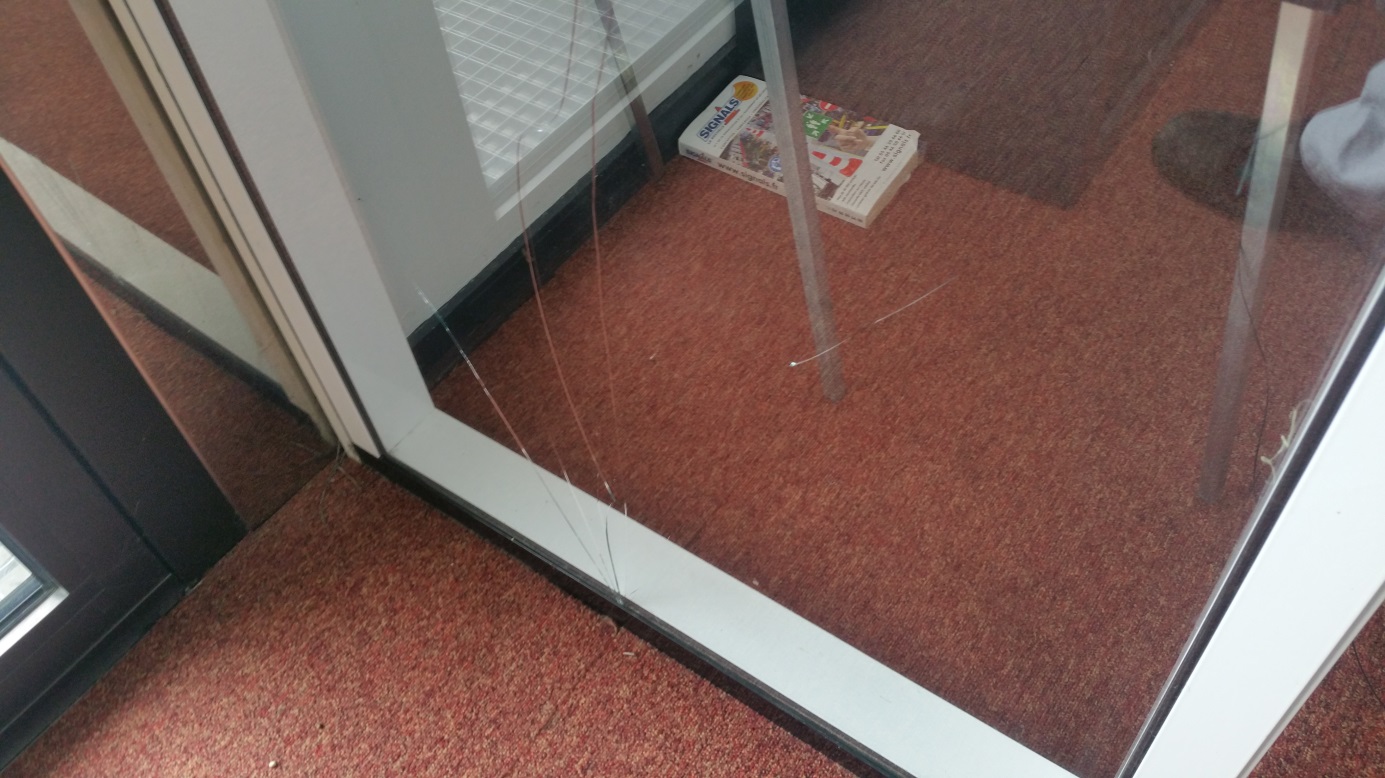 Mesures de prévention proposées : Remplacer la vitre.Mesures de prévention proposées : Remplacer la vitre.Mesures de prévention proposées : Remplacer la vitre.Actions  direction :Actions  direction :ACASDélai :